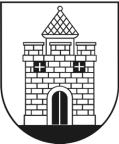 PANEVĖŽIO MIESTO SAVIVALDYBĖS TARYBASPRENDIMASDĖL KULTŪROS IR MENO SKYRIAUS KURUOJAMŲ ĮSTAIGŲ TEIKIAMŲ PASLAUGŲ KAINORAŠČIŲ, PATVIRTINTŲ  SAVIVALDYBĖS TARYBOS 2016 M. GRUODŽIO 29 D. SPRENDIMU NR. 1-436, PAKEITIMO IR SAVIVALDYBĖS TARYBOS 2017 M. BALANDŽIO 28 D. SPRENDIMO NR. 1-162 1.2 PAPUNKČIO IR 2 PUNKTO PRIPAŽINIMO NETEKUSIAIS GALIOS2017 m. gruodžio 21 d. Nr. 1-421PanevėžysVadovaudamasi Lietuvos Respublikos vietos savivaldos įstatymo 16 straipsnio 2 dalies 37 punktu, 18 straipsnio 1 dalimi, Panevėžio miesto savivaldybės taryba  n u s p r e n d ž i a:1. Pakeisti Kultūros ir meno skyriaus kuruojamų įstaigų teikiamų paslaugų kainoraščius, patvirtintus Panevėžio miesto savivaldybės tarybos 2016 m. gruodžio 29 d. sprendimu Nr. 1-436, ir išdėstyti juos nauja redakcija (pridedama).2. Papildyti Panevėžio miesto savivaldybės viešosios bibliotekos (kodas 190431250), Panevėžio kraštotyros muziejaus (kodas 190431446), Panevėžio miesto dailės galerijos (kodas 302477544), Panevėžio teatro „Menas“ (kodas 191782373), Panevėžio lėlių vežimo teatro (kodas 191782352), Panevėžio muzikinio teatro (kodas 14828990), kultūros centro Panevėžio bendruomenių rūmų (kodas 193278297), kino centro „Garsas“ (kodas 148504349) teikiamų mokamų paslaugų kainoraščių pastabą žodžiais: „Panevėžio miesto savivaldybės administracijos organizuojamiems renginiams patalpos, inventorius ir paslaugos suteikiamos nemokamai“.3. Papildyti Panevėžio kraštotyros muziejaus (kodas 190431446), Panevėžio miesto dailės galerijos (kodas 302477544), Panevėžio muzikinio teatro (kodas 14828990) teikiamų mokamų paslaugų kainoraščius įkainiu: „Panevėžio miesto mokyklų moksleiviams edukacinių programų (pagal programą „5 ugdymo dienų 2017–2018 m. m. Panevėžio mieste organizavimas. Kūrybiškumo diena“) kaina 1 asm. 2 Eur“.4. Pripažinti netekusiais galios Panevėžio miesto savivaldybės tarybos 2017 m. balandžio 28 d. sprendimo Nr. 1-155 „Dėl viešosios bibliotekos ir kino centro „Garsas“ teikiamų mokamų paslaugų kainoraščių, patvirtintų Savivaldybės tarybos 2016 m. gruodžio 29 d. sprendimu Nr. 1-436, papildymo ir pakeitimo“ 1.2 papunktį ir 2 punktą. 5. Šis sprendimas per vieną mėnesį gali būti apskundžiamas Panevėžio miesto savivaldybės visuomeninei administracinių ginčų komisijai (Laisvės a. 20, 35200 Panevėžys) Lietuvos Respublikos administracinių ginčų komisijų įstatymo nustatyta tvarka, Panevėžio apygardos administraciniam teismui (Respublikos g. 62, 35158 Panevėžys) Lietuvos Respublikos administracinių bylų teisenos įstatymo nustatyta tvarka. Savivaldybės meras			Rytis Mykolas RačkauskasPANEVĖŽIO MIESTO DAILĖS GALERIJOS (KODAS 302477544)TEIKIAMŲ MOKAMŲ PASLAUGŲ KAINORAŠTIS*Nuolaidos skaičiuojamos nuo pagrindinės bilieto kainosFORMULĖS:1Renginio organizavimo kaina apskaičiuojama pagal formulę:P = E + PIP – renginio kaina, Eur;E – atlikėjo, lektoriaus ar renginio vedėjo paslaugų kaina, Eur;PI – papildomi, išskirtinai šiai programai ar renginiui reikalingi kaštai, Eur.2Edukacinių kūrybinių programų, kurias veda Dailės galerijos edukatoriai, kaina apskaičiuojama pagal formulę:K =  m + p + b               dK – edukacinės programos kaina vienam dalyviui, Eur;m – medžiagos ir priemonės, Eur;p – papildomi, išskirtinai šiai edukacinei programai reikalingi kaštai, Eur;b – 50 proc. parodos lankymo bilieto kainos, Eur;d – dalyvių skaičius.3Edukacinių kūrybinių programų, kurias veda kviestinis menininkas ar edukatorius, kaina apskaičiuojama pagal formulę:K =  (e x l) + m + p + b                        dK – Edukacinės programos kaina vienam dalyviui, Eur;e – kviestinio menininko / edukatoriaus, dalyvaujančio ar vedančio edukacinę programą, paslaugų kaina, Eur;l – edukacinės programos valandų skaičius;m – medžiagos ir priemonės, Eur;p – papildomi, išskirtinai šiai edukacinei programai reikalingi kaštai, Eur;b – 50 proc. parodos lankymo bilieto kainos, Eur;d – dalyvių skaičius.________________________________Eil.Nr.Paslaugų pavadinimasMato vnt.Tarifas(Eur)1234 BILIETŲ KAINOS BILIETŲ KAINOS1.1.Parodų lankymas Dailės galerijoje:suaugusiesiems1 asm.2,00vaikams (nuo 5 m.), mokiniams, studentams, pensininkams, kariams1 asm.1,001.2.Parodų lankymas Fotografijos galerijoje:suaugusiesiems1 asm.1,00vaikams (nuo 5 m.), mokiniams, studentams, pensininkams, kariams1 asm.0,501.3.Parodų lankymas Dailės galerijoje ir Fotografijos galerijoje (bendras bilietas, galiojantis tą pačią dieną į abi galerijas):1.3.suaugusiesiems1 asm.2,501.3.vaikams (nuo 5 m.), mokiniams, studentams, pensininkams, kariams1 asm.1,251.4.Dailės galerijoje: Asmenims, turintiems tarptautinį mokinio pažymėjimą (ISIC mokinio).Asmenims, turintiems tarptautinį studento pažymėjimą (ISIC studento)1 asm.0,501.5.Fotografijos galerijoje: Asmenims, turintiems tarptautinį mokinio pažymėjimą (ISIC mokinio).Asmenims, turintiems tarptautinį studento pažymėjimą (ISIC studento)1 asm.0,251.6.Dailės galerijos organizuojami renginiai (koncertai, šventės, paskaitos ir kt.):suaugusiesiems (kaina apskaičiuojama pagal formulę1)vaikams (nuo 5 m.), mokiniams, studentams, pensininkams, kariams (50 proc. kainos, apskaičiuotos pagal formulę1)1.7.Parodos lankymas  ,,Šeimos“ bilietas Dailės galerijoje:maža šeima (1 suaugusysis+nepilnamečiai vaikai)1,501.7.Parodos lankymas  ,,Šeimos“ bilietas Dailės galerijoje:didelė šeima (2 suaugusieji + nepilnamečiai vaikai)2,501.7.Parodos lankymas  ,,Šeimos“ bilietas Dailės galerijoje:pensininkas (1 asm.)+nepilnamečiai vaikai1,001.7.Parodos lankymas  ,,Šeimos“ bilietas Dailės galerijoje:pensininkai (2 asm.)+nepilnamečiai vaikai1,501.8.Parodos lankymas,,Šeimos“ bilietas Fotografijos galerijojemaža šeima (1 suaugusysis+ nepilnamečiai vaikai)0,501.8.Parodos lankymas,,Šeimos“ bilietas Fotografijos galerijojedidelė šeima (2 suaugusieji + nepilnamečiai vaikai)1,001.8.Parodos lankymas,,Šeimos“ bilietas Fotografijos galerijojepensininkas (1 asm.)+nepilnamečiai vaikai0,251.8.Parodos lankymas,,Šeimos“ bilietas Fotografijos galerijojePensininkai (2 asm.)+nepilnamečiai vaikai0,50 EDUKACINIŲ PROGRAMŲ KAINOS EDUKACINIŲ PROGRAMŲ KAINOS2.1.2.2.Edukacinė ekskursija su gidu po Dailės galeriją (lietuvių arba užsienio kalba): 8,002.1.2.2.Edukacinė ekskursija su gidu po Fotografijos galeriją (lietuvių arba užsienio kalba): 6,002.3.Edukacinė kūrybinė programa Dailės galerijoje:2.3.Suaugusiesiems:Programos, vedamos galerijos edukatorių (kaina apskaičiuojama pagal formulę2)Programos, vedamos kviestinių edukatorių (kaina apskaičiuojama pagal formulę3)2.3.Vaikams, mokiniams:Programos, vedamos galerijos edukatorių (kaina apskaičiuojama pagal formulę2)Programos, vedamos kviestinių edukatorių (kaina apskaičiuojama pagal formulę3) NUOLAIDOS IR AKCIJOS: NUOLAIDOS IR AKCIJOS: NUOLAIDOS IR AKCIJOS: NUOLAIDOS IR AKCIJOS:3.1.Parodų lankymas:Parodų lankymas:Parodų lankymas:3.1.Grupėms taikomos nuolaidos10–14 asm. 15–20 asm.21–25 asm. 26–30 asm.1 asmuo įeina  nemokamai2 asmenys įeina  nemokamai3 asmenys įeina  nemokamai4 asmenys įeina  nemokamai3.2.Dailės mokyklų mokiniams, studentamsNemokamai3.3.vaikams iki 5 m.neįgaliesiems;žurnalistams;
kūrybinių sąjungų nariams;muziejų, galerijų darbuotojamsNemokamai3.4.Turizmo firmų, gidų gildijos nariams, lydintiems grupesNemokamai3.5.Parodos atidarymasNemokamai3.6.Parodos lankymas galerijos renginio dalyviui Nemokamai3.7.33363Nuomojant patalpas ilgiau nei 2 val. taikoma  nuolaida trečiai ir kitoms valandoms3333333333325 proc. 255555235254. PROGINĖS AKCIJOS (esant progoms galerijos vadovo sprendimu)4. PROGINĖS AKCIJOS (esant progoms galerijos vadovo sprendimu)4.1.Akcija „Trečias – už dyką“ 3 asm. už 2 bilietų kainą4.2.Akcija „Antras – už dyką“ 2 asm.  už 1 bilieto kainą4.3.Akcija „Paroda – už pusę kainos“ (per ketvirtį vieną kartą, ne daugiau kaip 10 dienų iš eilės) *              suaugusiajam              vaikams, mokiniams, studentams, pensininkams, kariams50 proc.50 proc.5. KITOS PASLAUGOS5. KITOS PASLAUGOS5.1.Meno kūrinių realizavimas1 vnt.20 proc. kūrinio vertės5.2.Prekyba Dailės galerijos leidiniais1 vnt.20 proc. nuo leidinio savikainos5.3.Prekyba kitais leidiniais1 vnt.20 proc. leidinio vertės5.4.Renginio organizavimo paslauga pagal atskirą sąmatą (kaina apskaičiuojama pagal formulę1)1 reng.5.5.Renginio ar koncerto organizavimas pagal bendradarbiavimo sutartį1 reng.50 proc. nuo parduotų bilietų vertės 6. PATALPŲ NUOMA 6. PATALPŲ NUOMA 6.1.be įrangos1 val.29,006.2.su papildoma įranga (multimedija)1 val.58,00